Взірець завдань для вступу за напрямом WebUI/PythonVersion 1.0ForSoftServe IT AcademyJuly, 2018Contents1.	Revision History	32.	МЕТА	43.	Приклад завдання для вступу	53.1.	Загальні положення	53.2.	Зразки завдань	73.2.1.	Зразок тесту з першої частини (Section 1. Python questions 2017):	73.2.2.	Зразок тесту з другої частини (Section 2. Intensive Web-UI for Python questions 2017):	123.2.3.	Зразок тесту для третьої частини (Section 3. Python Essay 2017):	174.	Література	18Revision HistoryМЕТАЦей документ створений, для того, щоб зробити процес вступу на навчання у SoftServe IT Academy за напрямом WebUI/Python простішим та зрозумілішим для кандидатів. Тут описані вимоги до рівня знань кандидатів, подані приклади завдань для тестування, рекомендовано онлайн-тест для визначення свого рівня та необхідну для навчання літературу.Приклад завдання для вступуЗагальні положеннятипи завдань:закритого типу – слід вибрати один або більше варіантів із запропонованих;відкритого типу – користувач мусить написати невеликий фрагмент коду для вирішення простої задачі;Вступний тест складається з трьох частин:Перша частина (Section 1. Python questions 2017) – набір тестових запитань закритого типу по основам мови програмування Python 3.6.Максимальна оцінка 300 балівТривалість тесту 25 хвилин.У тесті 25 запитань.Результати цього тесту перевіряються автоматично.Друга частина (Section 2. Intensive Web-UI for Python questions 2017) – набір тестових запитань закритого та відкритого типів по основам:HTMLCSSJSClient/Server model (http/ip)SQLТривалість тесту 20 хвилин.У тесті 25 запитань.Результати цього тесту перевіряються автоматично.Третя частина (Section 3. Python Essay 2017) – тестове завдання відкритого типу, у даній частині вам необхідно написати частину коду, використовуючи мову Python, яка б реалізовувала поставлену перед вами задачу.Обмеженя! Не доступно, якщо:Ви не досягаєте необхідного оцінки в " Section 1. Python questions 2017", менше 51%.Ви не досягаєте необхідної оцінки в " Section 2. Intensive Web-UI for Python questions 2017", менше 51%.Тривалість тесту 20 хвилин.У тесті 2 завдання.Результати цього тесту перевіряються в ручну.Мова, що використовується для вступного тестування та всі пропоновані завдання будуть сформульовані англійською мовою. Зразки завданьЗразок тесту з першої частини (Section 1. Python questions 2017):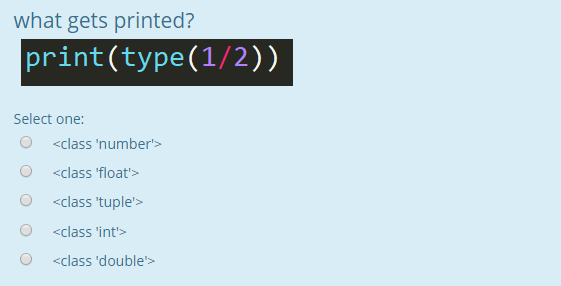 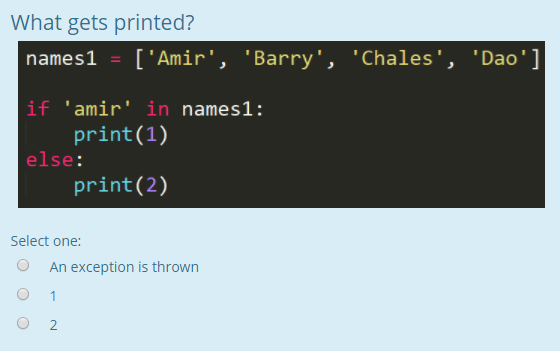 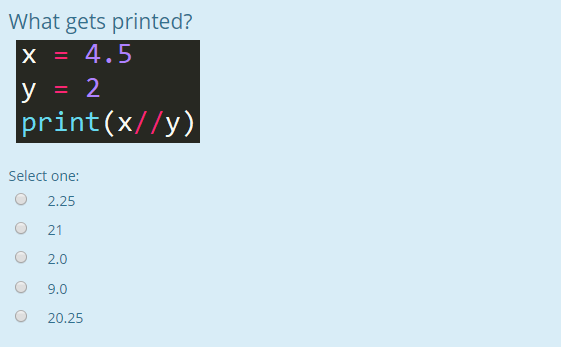 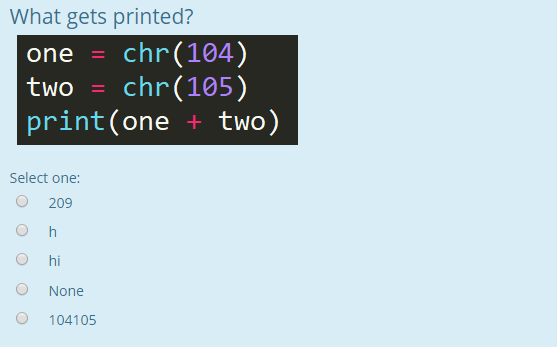 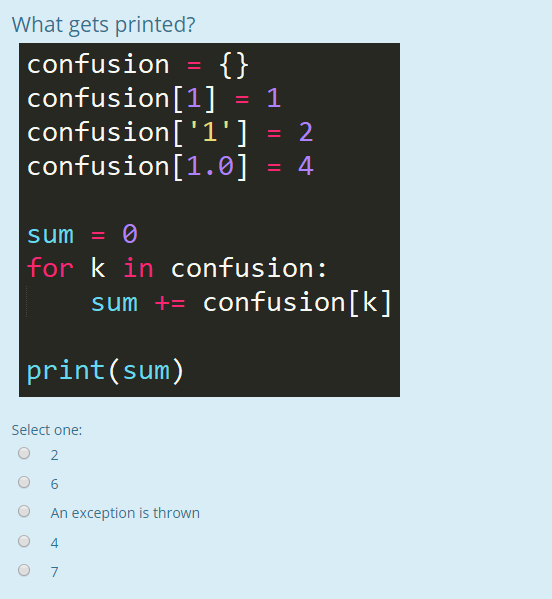 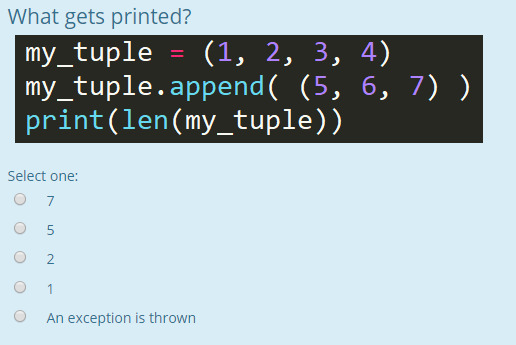 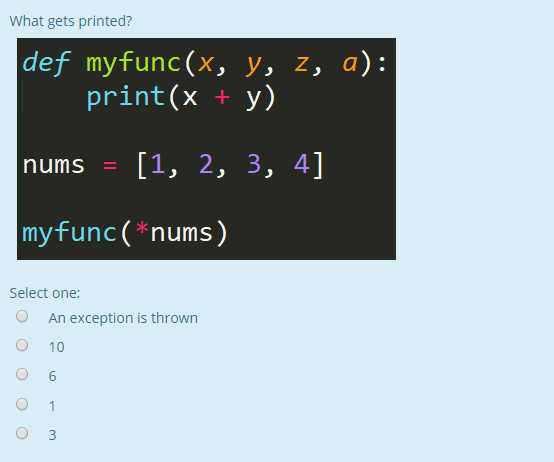 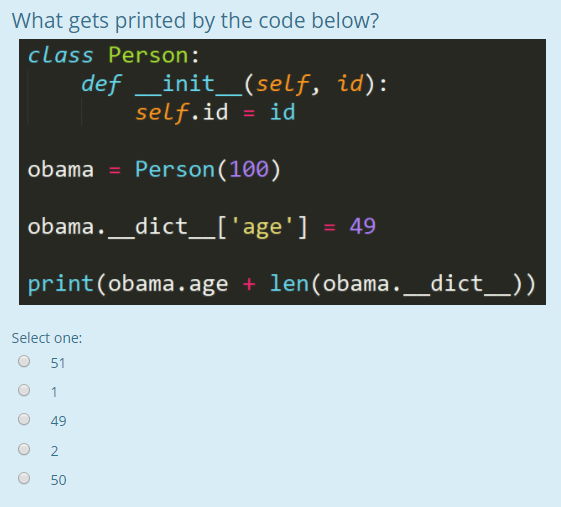 Зразок тесту з другої частини (Section 2. Intensive Web-UI for Python questions 2017):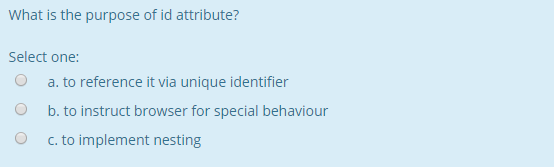 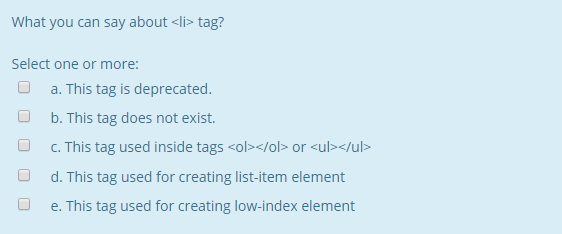 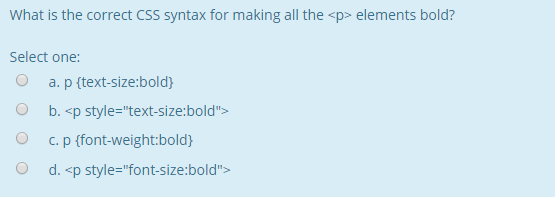 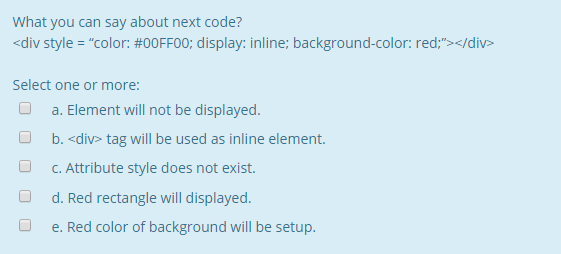 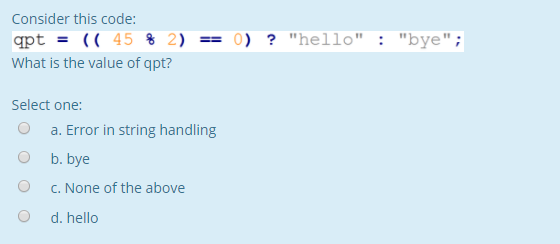 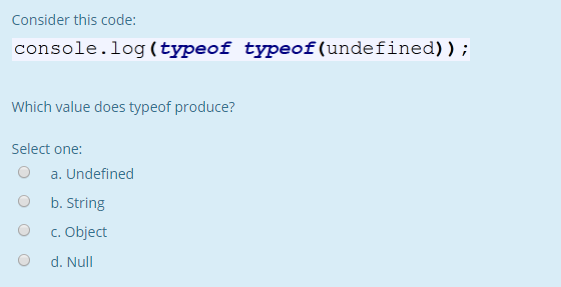 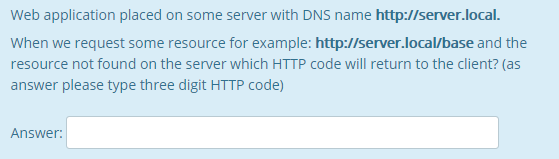 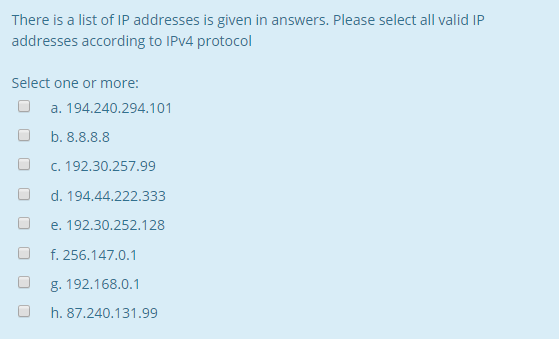 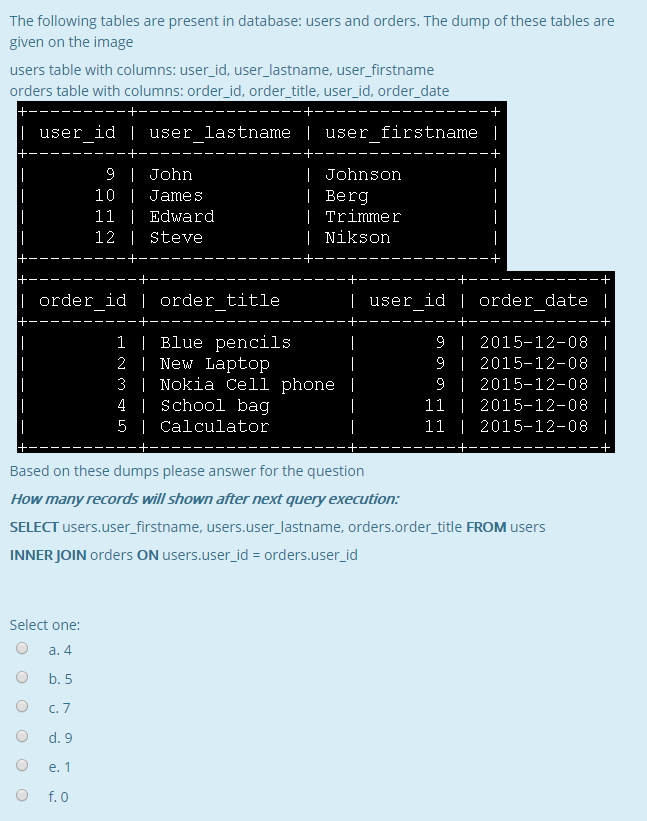 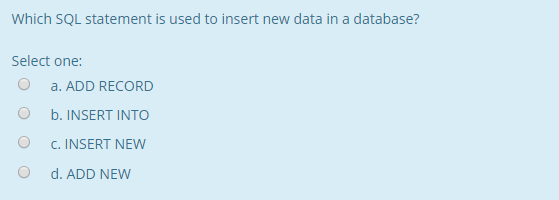 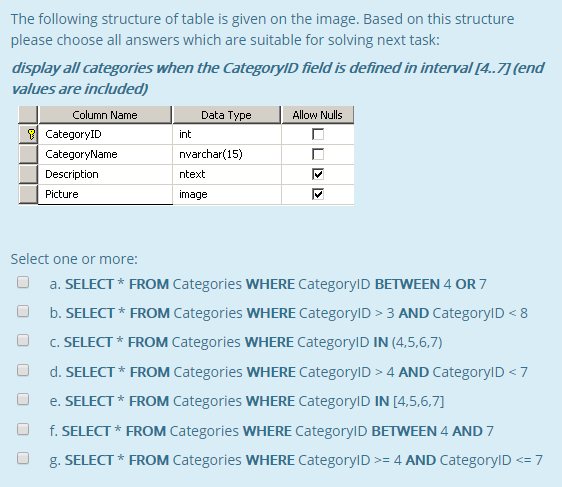 Зразок тесту для третьої частини (Section 3. Python Essay 2017):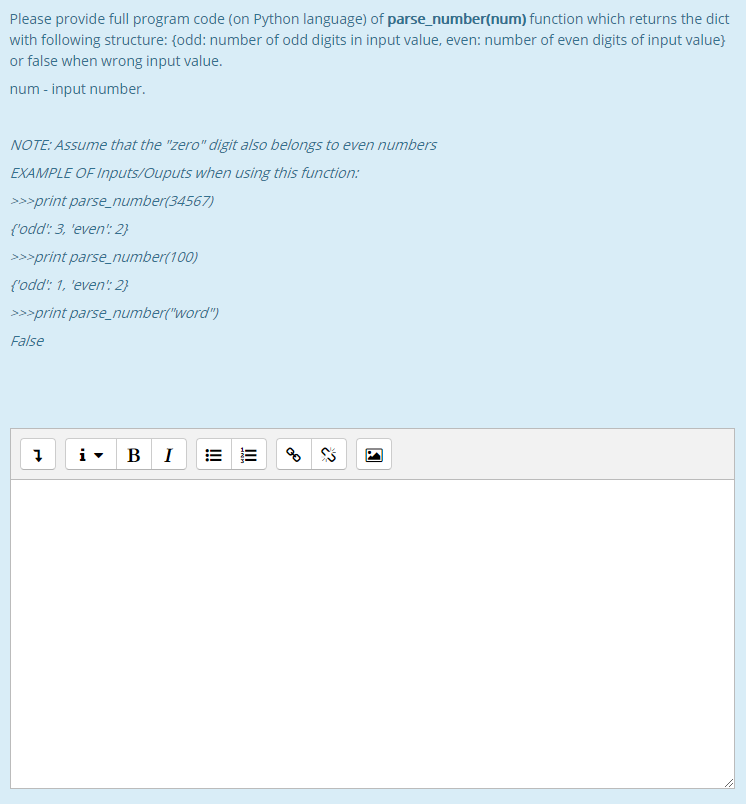 Літератураhttps://docs.python.org/2/tutorial/index.htmlhttps://docs.python.org/3/tutorial/index.htmlhttp://greenteapress.com/wp/think-python/Sams Teach Yourself CSS in 10 Minutes by Russ Weakley ISBN-13: 978-0672327452Sams Teach Yourself HTML5 in 10 Minutes (5th Edition) by Steven Holzner ISBN-13: 978-0672333330JavaScript Pocket Reference 3rd edition by David Flanagan ISBN-13: 978-1449316853http://www.w3schools.com/http://htmlbook.ru/https://developer.mozilla.orghttps://www.w3schools.com/sql/default.aspAllen G.Taylor  SQL For Dummies®, 5th Edition Wiley Publishing, Inc.https://www.w3schools.com/tags/ref_httpmessages.asphttps://www.w3schools.com/js/js_ajax_intro.aspDateVersionDescriptionAuthor01/02/20181.0Full new version of WebUI/Python course Liubomyr Halamaha